Практическая частьМетоды решения Диофантовых уравнений1. Алгоритм Евклида.Можно найти наибольший общий делитель натуральных чисел а и b, не раскладывая эти числа на простые множители, а применяя процесс деления с остатком. Для этого надо разделить большее из этих чисел на меньшее, потом меньшее из чисел на остаток при первом делении, затем остаток при первом делении на остаток при  втором делении и вести этот процесс до тех пор, пока не произойдет деление без остатка. Последний отличный от нуля остаток и есть искомый НОД (а, b).Чтобы доказать это утверждение, представим описанный процесс в виде следующей цепочки неравенств: если а>b, то a = b*q0 + r1b = r1*q1 + r2r1 = r2*q2 + r3 …rn-1 = rn*qnЗдесь r1, …, rn – положительные остатки, убывающие с возрастанием номера. Из первого неравенства следует, что общий делитель чисел а и b делит r1 и общий делитель b и r1 делит а, поэтому НОД (а, b) = НОД (b, r1). Переходя к следующим неравенствам системы, получаем:НОД(а, b) = НОД (b, r1) = НОД (r1, r2) = … = НОД (rn-1, rn) = НОД (rn, 0) = rn. [1]Таким образом, решая Диофантовы уравнения первой степени  ax + by = с, можно  применять следующие теоремы: Теорема1. Если  НОД (a, b) = 1, то уравнение a*x + b*y = 1 имеет, по меньшей мере, одну пару (x, y) целого решения.Теорема 2. Если НОД (a, b) = d >1, и число с не делится на d, то уравнение а*х + b*y = с не имеет целого решения.Доказательство. Предположим, что уравнение а*х + b*y = с имеет целое решение (х0, y0). Так как,  аd, bd, то получим, что  с = (а*х + b*y)d. Это противоречит условиям теоремы и тем самым теорема доказана.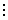 Теорема 3. Если НОД (a, b) = 1,то все целые решения уравнения а*х + b*y = с определяются формулой:х = х0*с + b*ty = y0*c - a*t.Здесь (х0, y0) – целое решение уравнения а*х + b*y = 1, t – произвольное целое число.Пример 1.  Решить в целых числах уравнение 54*х + 37*у = 1.По алгоритму Евклида а = 54, b = 37. Подставляем данные под алгоритм и получаем:54=37*1+17, остаток от деления 17 = 54 – 37*1Далее, следуя алгоритму, получаем: 37 = 17*2+3 ,   3 = 37-17*217 = 3*5+2 ,    2 = 17- 3*53 = 2*1+1 ,    1 = 3 – 2*1После нахождения единицы выражаем через неё значения а и b:1 = 3 – (17 - 3*5);1 = 17 - 3*4; 1 = 17 - (37 - 17*2) *4;1 = 17 – 37*4+17*8;1 = 17*9 – 37*4;1 = (54- 37*1) *9 – 37*4;1 = 54*9 – 37*9 – 37*4;1 = 54*9 – 37*3;1 = 54*х + 37*у.Следовательно,  х0 = 9, у0 = -13. Значит, данное уравнение имеет следующее решение 
Пример 2. Требуется найти целое решение уравнения 15x + 37y = 1.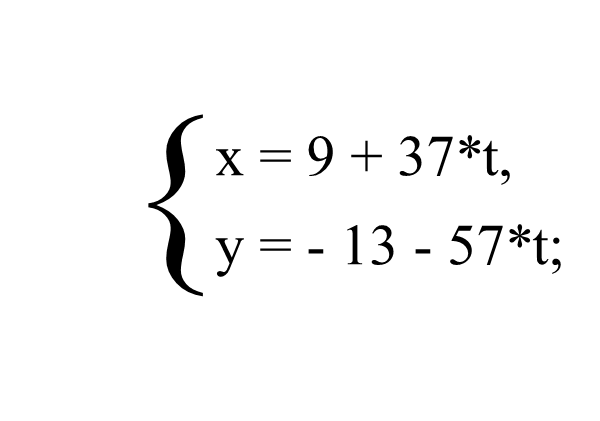 1-й метод. Воспользуемся разложением единицы:1 = 15*5 + 37*(-2).Ответ:  x = 5, y = -2.2-й метод. Применяя алгоритм Евклида, имеем: 37 = 15*2 + 7, 15 = 2*7 + 1.Отсюда 1 = 15 – 2*7 = 15 – 2(37 – 15*2) = 15*5 + (-2)*37. Тогда  xо = 5, yо = - 2. Общее решение уравнения есть система .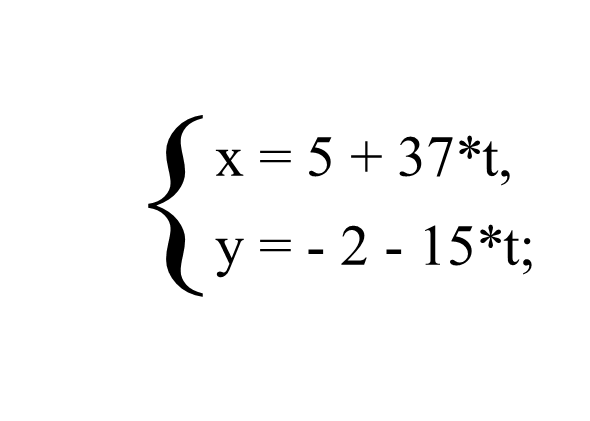 Пример 3. В уравнении 16x + 34y = 7, НОД (16, 34) = 2  и 7 не делится на 2,то нет целых решений.[2]2. Цепная дробьОдним из применений алгоритма Евклида является представление дроби a1/a2 в виде  q1 + 1/(q2 + 1/…(qn-1 + 1/qn))…Где q1 – целое число, а q2, … ,qn – натуральные числа. Такое выражение называется цепной (конечной непрерывной) дробью.Уравнение: a*x + b*y = cс взаимно простыми коэффициентами a и b имеет решение x0 = (-1)n * c*Qn-1,y0 = (-1)n+1 * c*Pn-1,где Pn-1/ Qn-1 - предпоследняя подходящая дробь к цепной дроби , в которую раскладывается дробь a/d.Доказательство: Если для заданной цепной дроби с последовательными частными q1, q2,…,qn несократимые дроби P1/Q1, P2/Q2, … Pn/Qn являются результатами свертывания подходящих дробей q1 + 1/q2,  q1 + 1/(q2 + 1/q3), и т.д. порядка 1, 2, …, n соответственно, то Pk/Qk – Pk-1/Qk-1 = (-1)k/(Qk * Qk-1), k=2, …, n.При k = n получаем: Pn/Qn – Pn-1/Qn-1 = (-1)n/(Qn * Qn-1),Где Pn/Qn = a/b - последняя подходящая дробь к цепной дроби, в которую раскладывается дробь a/b. Так как дроби Pn/Qn и a/b несократимы, то Pn = a, Qn = b и a*Qn-1 – b* Pn-1 = (-1)n.Умножая обе части последнего равенства на (-1)n, имеем  a*((-1)n *c*Qn-1)+b*((-1)n+1 *c*Pn-1) = c, То есть пара чисел x0 = (-1)n *c*Qn-1, y0 = (-1)n+1 *c*Pn-1 , где n - порядок цепной дроби, является решением уравнения a*x + b*y = c.Пример.  Для перевозки большого количества контейнеров по 170 кг и по 190 кг выделены трехтонные машины. Можно ли ими загружать машины полностью?Решение:Пусть х и у количество контейнеров по 170 и 190 кг соответственно, тогда имеем уравнение170*х+190*у=3000,После сокращения на 10 уравнение выглядит так,17*х+19*у=300.Для нахождения частного решения воспользуемся разложением дроби 17/19 в цепную дробь 17/19 = 1/(1+2/17) = 1/(1+1/(8+1/2)).Свернув предпоследнюю подходящую к ней дробь в обыкновенную 1/(1+1/8) = 8/9.Частное решение данного уравнения имеет вид х0 = (-1)4*300*9=2700,  у0=(-1)5*300*8=-2400, а общее задается формулой Х = 2700-19k,       y = -2400+17k.откуда получаем условие на параметр k 141 < 2400/17 ≤ k ≤ 2700/19 < 143Т.е. k=142, x=2,  y=14.[3]3. Метод разложения на множителиДанный метод и все последующие применяются к решению Диофантовых уравнений второй степени. Задача 1. Решить в целых числах уравнение x + y = x*y. Решение. Запишем уравнение в виде (x - 1)(y - 1) = 1. Произведение двух целых чисел может равняться 1 только в том случае, когда оба они равны 1. Т. е. исходное уравнение равносильно совокупности 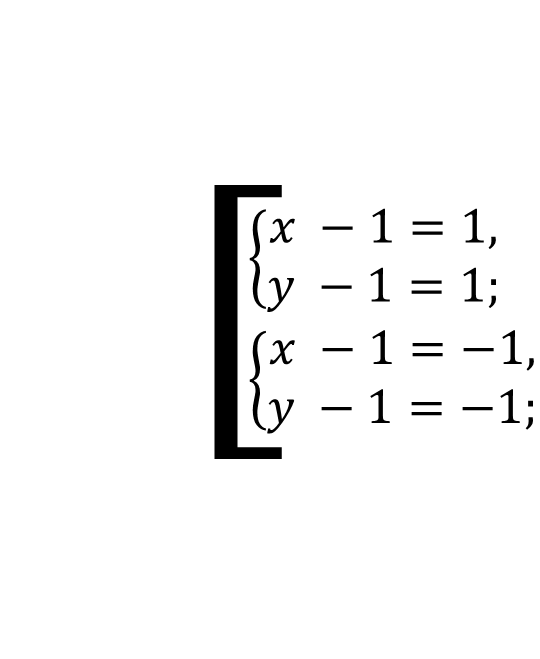 с решениями (0,0) и (2,2). 4. Использование четностиЗадача 2. Решить в простых числах уравнение  x2 – 2*y2 = 1.Решение. Рассмотрим два случая в зависимости от четности переменной x. Пусть x - нечетное число. Подстановка x = 2*t + 1 приводит исходное уравнение к виду (2*t + 1)2 – 2*y2 = 1, или 2*y2 = 4*t(t + 1). Следовательно, 2 | y2. Так как y - простое число, то y = 2. Отсюда x =  = 3.б) Пусть x - четное число. Так как x - простое число, то x = 2.Следовательно, y =   не принадлежит N, т. е. уравнение неразрешимо в простых числах.  Следовательно, уравнение имеет в классе простых чисел единственное решение (3;2).   5. Другие методы решения Диофантовых уравненийЗадача 3. Доказать, что уравнение x2 – 2*y2 = 1 имеет бесконечно много решений в натуральных числах. Решение. Нетрудно заметить, что (3,2) - одно из решений исходного уравнения. С другой стороны из тождества (x2 + 2*y2)2 – 2*(2*x*y)2 = (x2 – 2*y2)2 следует, что если (x, y) - решение  данного уравнения, то пара (x2 + 2y2 , 2*x*y) также является его решением. Используя этот факт, рекуррентно определим бесконечную последовательность (xn, yn) различных решений исходного уравнения: (x1 , y1)=(3,2) и xn+1 = xn2 +2*yn2, yn+1 = 2*xn*yn, n = N. Задача 4. Доказать, что уравнение x*(x + 1) = 4*y*(y + 1) неразрешимо в целых положительных числах. Решение. Нетрудно заметить, что исходное уравнение равносильно уравнению x2 + x + 1 = (2*y + 1)2. Следовательно, x2 < (2y + 1)2 < (x + 1)2 или x < 2y + 1 < x + 1. Полученное противоречие доказывает требуемое утверждение. Задача 5. Решить в целых числах уравнение x + y = x2 – x*y + y2. Решение. Предположим, что t = x + y. Так как x2 – x*y +y2 ≥ (1/4)*(x+y)2, то должно выполняться неравенство  t≥(1/4)*t2 откуда t [0;4]. [4]Примеры1. Решить в целых числах уравнение: x4 + 3*x3 – x – 3 = 0.Решение:Свободный член уравнения имеет следующие делители: +1, +3.Среди этих чисел и будем искать целые корни данного уравнения. Подстановкой убеждаемся, что корнями являются числа 1 и – 3.Ответ: x1 = 1, x2 = -3.2.Найти все пары натуральных чисел, удовлетворяющих уравнению: x2 – y2 = 69.Решение: Разложим левую часть уравнения на множители и запишем уравнение в виде: (x – y)*(x + y) = 69.Т.к. делителями числа 69 являются числа 1, 3, 23 и 69, то 69 можно получить двумя способами: 69=1*69 и 69=3*23. Учитывая, что x – y > 0, получим две системы уравнений, решив которые мы сможем найти искомые числа:   или   Первая система имеет решение x = 35, y = 34, а вторая система имеет решение x = 13, y = 10.Ответ: (35;34), (13;10).3. Решить в целых числах уравнение: x2 – 3*x*y + 2*y2 = 7.Решение: Запишем данное уравнение в виде: x2 – x*y – 2*x*y + y2 = 7.Разложим левую часть уравнения на множители способом группировки, получим: (x – y)*(x – 2*y) = 7.Произведение двух целых чисел может равняться 7 в следующих случаях:7 = 1*7 = 7*1= (-1)*(-7) = (-7)*(-1). Таким образом, получим четыре системы:   или   ,  или  , или  .Решением первой системы является пара чисел х = -5, у = -6. Решая вторую систему, получим х = 13, у = 6. Для третьей системы решением являются числа х = 5, у = 6. Четвёртая система имеет решение х = -13, у = -6.Ответ: (-5;-6), (13;6), (5;6), (-13;-6).4. Доказать, что уравнение: x5 + 3*x4*y – 5*x3*y2 – 15*x2*y3 + 4*x*y4 + 15y5 = 33 не имеет целых решений.Решение: Разложим левую часть уравнения на множители и запишем данное уравнение в виде: (x – 2*y)*(x - y)*(x + y)*(x + 2*y)*(x + 3*y) = 33.1 случай: Пусть у = 0, тогда исходное уравнение примет вид x5 = 33.Тогда x = , но это число не является целым. Значит, при у = 0 данное уравнение не имеет целых решений.2 случай: Пусть y ≠ 0, тогда все пять множителей в левой части уравнения различны. С другой стороны число 33 можно представить в виде произведения максиму четырёх различных множителей (33 = 1*3*11 или 33 = (-1)*3*(-11) и т.д.). Следовательно, при y ≠ 0 данное уравнение также не имеет целых решений.Библиографический список: 1.     Виленкин Н.Я. «За страницами учебника математики» (10-11 класс).- Москва:          «Просвещение» 1996-320 с.2.     Шыныбеков Н.А. «Алгебра 8» Алматы «Атамұра» 2004-272 с.3.     И.Н.Сергеев «Примени математику» 1989г.- 240 с.4.     math.ournet.md